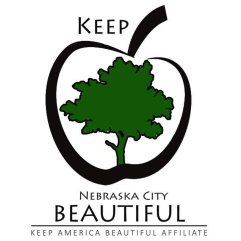 This organization receives partial funding from NDEE (Nebraska Department of Environment and Energy), memberships and other fundraising projects. Your membership and support of KNCB (Keep Nebraska City Beautiful) will help us reach our goals for the coming year.Name:________________________________ Organization/Company:____________________________Mailing Address (Street or PO Box):________________________________________________________City:________________________________________ State:_________________ Zipcode:____________Email:_______________________________________ Telephone: _______________________________Membership at certain levels entitles you to several benefits. Please indicate the benefits you would like to receive below:For Emerald, Mint Green, and Spring Green members only:___ Corporate logo on our website and social media___ Sponsorship recognition on our website, FB, and other communicationsFor Emerald only – all of the above plus:	___ NC Receptacle advertising___ Membership PlaqueNo gift: ___ Please utilize my full contribution for educational programs; do not send gift(s).Memberships run from date of receipt of payment through December 31st of the same calendar year.Please make checks payable to and return this form to:Keep Nebraska City Beautiful			Phone: 402-873-90431902 4th Corso, Suite 1				email: keepnebcitybeautiful@gmail.comNebraska City, NE  68410			website: keepnebraskacitybeautiful.com		___ Emerald ($1000 or more for one year)___ Mint Green ($500 for one year)___ Spring Green ($200 for one year)___ Olive Green ($100 for one year)___ Tree ($50 for one year)___ Leaf ($25 for one year)___ Other donation/amount: 